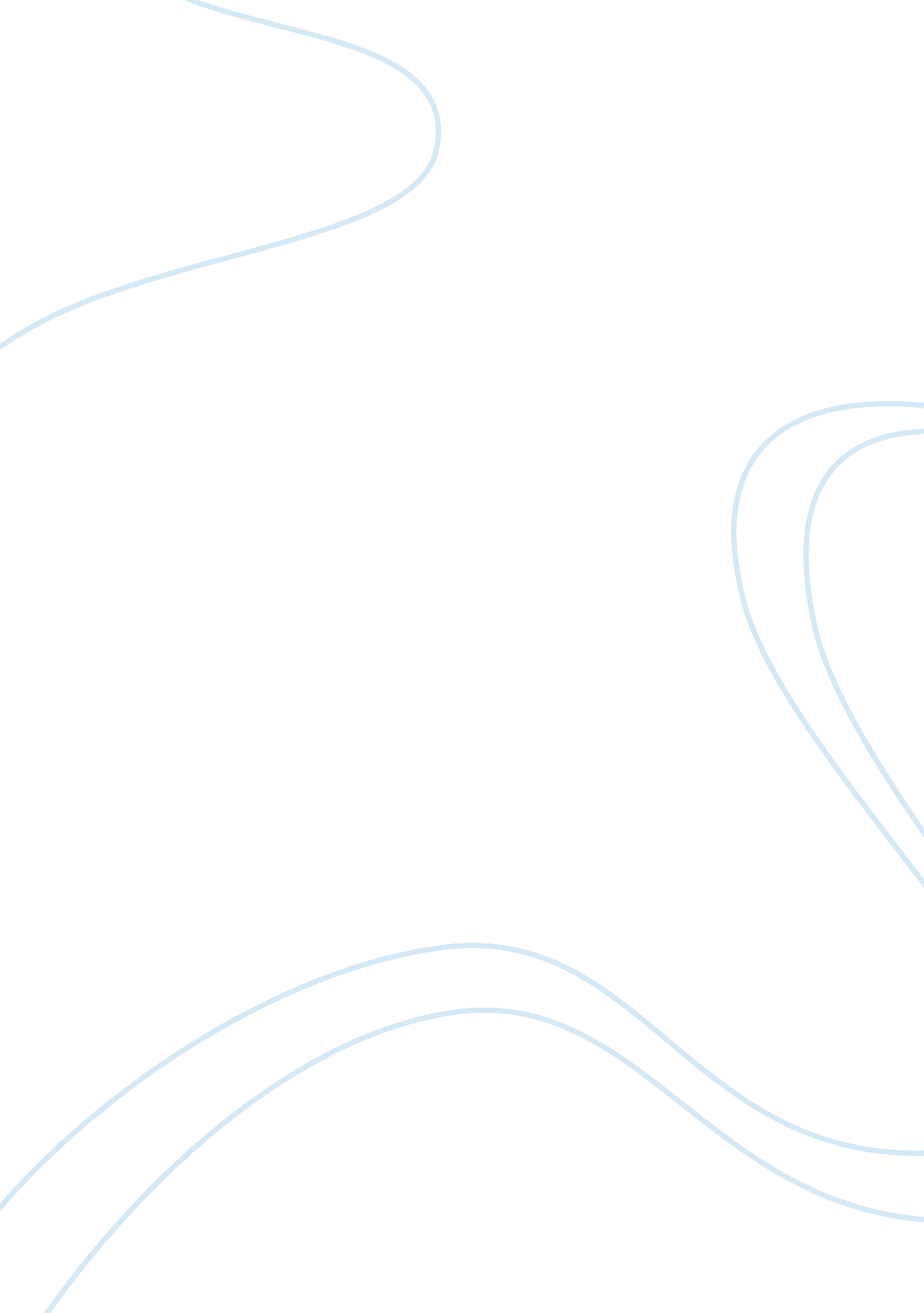 My dream, my future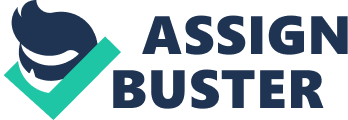 My Dream, My Future Do you pay attention in how fast time goes by? Before we realize, time has passed by and all thedreamswe had for our future have not yet come true. The reason is because our dreams are just dreams and haven’t yet becomegoals. Life is no Nintendo game. You live only once. Therefore, we must fulfill those precious one called Dream during the rest of our short Life. As for me, I have my own dreams too. If you ask me this in mychildhood, I would say: “ I want to be ateacher… I want to be an actor… and so on…”. But if you ask me now, I will tell you I have three major dreams. First, I want to graduate this school with the Best grades ever! So, my parents can be proud of me. Second, I want my life to be colorful and beatific. Enjoying life doesn't wastemoney, we should use many to do some significative things. For instance, we can contribute our money to help the poor and homeless children, we can travel to somewhere to see the nature scene, we can buy book or collect your interested things to enrich our life, we also can have time to play with yourfamily. Third, I want to travel all around the world. I have always been curious about other cultures and the differences between people in other countries. It would be amazing to travel the whole world. Just realize that you are Riding an Elephant which is the Biggest terricole being, or standing on the Highest spot of magical Pyramids in Egypt, or maybe wandering Deep in the sea and seeing unidentified creatures. Furthermore I would love to bungee jump or swim with sharks, experiencing life to the limits. In the future I may have new dreams, but the first goal I have to achieve is getting my diploma. This is one of the keys to accomplish my other goals and dreams. After becoming a professional, I want to start a family, one lovely wife and maybe three children’s and have one beautiful cozy home to raise my kids and grow old with the people I love the most. I hope to achieve... Written by: B. Davaasuren 